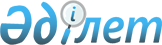 Қазақстан Республикасы Үкіметінің 2008 жылғы 31 желтоқсандағы № 1355 қаулысына толықтыру енгізу туралы
					
			Күшін жойған
			
			
		
					Қазақстан Республикасы Үкіметінің 2011 жылғы 26 сәуірдегі № 445 Қаулысы. Күші жойылды - Қазақстан Республикасы Үкіметінің 2012 жылғы 19 наурыздағы N 340 Қаулысымен

      Ескерту. Күші жойылды - ҚР Үкіметінің 2012.03.19 № 340 (алғашқы ресми жарияланған күнінен бастап қолданысқа енгізіледі) Қаулысымен.      Қазақстан Республикасының Үкіметі ҚАУЛЫ ЕТЕДІ:



      1. «Дауыс беретін акцияларының (қатысу үлестерінің) жүз пайызы мемлекетке тиесілі, оларды иелену және пайдалану құқығын жүзеге асыратын мемлекеттік органдар «Мемлекеттік сатып алу туралы» Қазақстан Республикасы Заңының өнім берушіні таңдауды және олармен мемлекеттік сатып алу туралы шарт жасасуды регламенттейтін нормаларын қолданбай тауарларды, жұмыстарды және қызметтерді сатып алатын акционерлік қоғамдар мен шаруашылық серіктестіктердің тізбесін бекіту туралы» Қазақстан Республикасы Үкіметінің 2008 жылғы 31 желтоқсандағы № 1355 қаулысына (Қазақстан Республикасының ПҮАЖ-ы, 2008 ж., № 50, 567-құжат) мынадай толықтыру енгізілсін:



      көрсетілген қаулымен бекітілген дауыс беретін акцияларының (қатысу үлестерінің) жүз пайызы мемлекетке тиесілі, оларды иелену және пайдалану құқығын жүзеге асыратын мемлекеттік органдар «Мемлекеттік сатып алу туралы» Қазақстан Республикасы Заңының өнім берушіні таңдауды және олармен мемлекеттік сатып алу туралы шарт жасасуды регламенттейтін нормаларын қолданбай тауарларды, жұмыстарды және қызметтерді сатып алатын акционерлік қоғамдар мен шаруашылық серіктестіктердің тізбесі мынадай мазмұндағы реттік нөмірі 91-жолмен толықтырылсын:

«».       

2. Осы қаулы қол қойылған күнінен бастап қолданысқа енгізіледі.      Қазақстан Республикасының

      Премьер-Министрі                           К. Мәсімов
					© 2012. Қазақстан Республикасы Әділет министрлігінің «Қазақстан Республикасының Заңнама және құқықтық ақпарат институты» ШЖҚ РМК
				91«Астанагорархитектура» жауапкершілігі шектеулі серіктестігіАстана қаласының Сәулет және қала құрылысы басқармасы